EWANGELIAŁk 9, 28b-36Przez cierpienie – do chwały zmartwychwstaniaSłowa Ewangelii według Świętego ŁukaszaJezus wziął z sobą Piotra, Jana i Jakuba i wyszedł na  górę, aby się modlić. Gdy się modlił, wygląd Jego twarzy się odmienił, a Jego odzienie stało się lśniąco białe. A oto dwóch mężów rozmawiało z  Nim. Byli to Mojżesz i Eliasz. Ukazali się oni w chwale i mówili o Jego odejściu, którego miał dopełnić w Jeruzalem. Tymczasem Piotr i  towarzysze snem byli zmorzeni. Gdy się ocknęli, ujrzeli Jego chwałę i  obydwu mężów, stojących przy Nim.Gdy oni się z Nim rozstawali, Piotr rzekł do Jezusa: «Mistrzu, dobrze, że tu jesteśmy. Postawimy trzy namioty: jeden dla Ciebie, jeden dla Mojżesza i jeden dla Eliasza». Nie wiedział bowiem, co mówi. Gdy jeszcze to mówił, pojawił się obłok i osłonił ich; zlękli się, gdy weszli w obłok.A z obłoku odezwał się głos: «To jest Syn mój, Wybrany, Jego słuchajcie!» W chwili gdy odezwał się ten głos, okazało się, że Jezus jest sam.A oni zachowali milczenie i w owym czasie nikomu nic nie opowiedzieli o tym, co zobaczyli.Oto słowo Pańskie.03. 2022– II Niedziela Wielkiego Postu1.Dzisiaj po każdej Mszy św. są zbierane ofiary do puszek, które zostaną̨ przekazane polskim misjonarzom pracującym w rożnych krajach świata na wszystkich kontynentach. Tej akcji patronuje Dzieło Pomocy „Ad Gentes”, którego głównym celem jest wspieranie polskich misjonarzy na świecie w realizacji ich misji udzielając im pomocy materialnej na cele ewangelizacyjne, edukacyjne, medyczne i charytatywne. Zbiórkę prowadzi PZC.  2. Taca z ostatniej niedzieli wyniosła 3888 zł.3.Bóg zapłać za wszelkie dary na pomoc Ukrainie jakie składaliśmy w Janowie Podlaskim i w innych dekanatach diecezji na potrzeby mieszkańców  ŁUCKA oraz tym, którzy przyjęli pod swój dach obywateli z Ukrainy.4. W sobotę Uroczystość Św. Józefa. Dodatkowa Msza św. o g. 9.305. Codziennie do 18 marca włącznie zapraszamy do Szpak na nowennę̨ do św. Józefa, która rozpoczyna się̨ o g. 19.30. Natomiast odpust św. Józefa będzie odprawiany pod przewodnictwem ks. bpa Piotra Sawczuka  w Szpakach 19 marca o godz. 12.00.6. Nabożeństwa w Wielkim Poście w naszej parafii: Gorzkie Żale z udziałem, w których jest związany odpust, są odprawiane w niedzielę po Mszy o godz. 11.30. Również Gorzkie Żale są śpiewane przed rozpoczęciem Mszy św. o godz. 8.00, zamiast Godzinek. Zostały zakupione śpiewniki, aby jak najwięcej ludzi mogło się włączyć w ten śpiew. 7. Nabożeństwo Drogi Krzyżowej będziemy rozpoczynali w każdy piątek Koronką do Bożego Miłosierdzia o godz. 16.15. Bezpośrednio po Drodze Krzyżowej będzie sprawowana Msza św. o godz. 17.00. Wychodząc naprzeciw potrzebom duchowym osób pracujących, nabożeństwo Drogi Krzyżowej będzie odprawiane po raz drugi o godz. 19.00. W najbliższy piątek Drogę̨ Krzyżową̨ po Mszy Świętej o godz. 19.00 poprowadzą Koła Żywego Różańca. Komunia Święta będzie udzielana po Drodze Krzyżowej. W czasie Drogi Krzyżowej, wzorem lat ubiegłych, będzie zbierana taca na kwiaty do Grobu Pańskiego. 8. Pod chórem wystawione są̨ Torby Miłosierdzia. Chętne osoby mogą̨ zabrać́ je do domu i wypełnione przynieść́ do niedzieli 10 kwietnia.9. Za tydzień PZC  będzie rozprowadzał Baranki i Paschaliki Wielkanocne. Tradycyjne baranki lub paschaliki poświęcamy razem z pokarmami świątecznymi. Paschaliki prosimy, aby zabrać ze sobą na Liturgię Paschalną w Wielką Sobotę. Zajmą  one miejsce tradycyjnych świec. Koszt tak jak w ubiegłych latach: baranek – 10 zł., paschalik – 20 zł.10. „Wójt Gminy Janów Podlaski zaprasza wszystkich mieszkańców Gminy zainteresowanych dofinansowaniem w ramach Programu „Czyste Powietrze” na spotkanie informacyjne w dniu 15 marca (wtorek) 2022 r., które rozpocznie się o godzinie 17:00. Spotkanie odbędzie się w sali kinowej Gminnego Ośrodka Kultury w Janowie Podlaskim. Dofinansowanie w ramach Programu „Czyste Powietrze” można uzyskać między innymi na: wymianę źródła ciepła, ocieplenie budynku czy wymianę stolarki. Szczegółowe informacje dot. spotkania dostępne są na stronie internetowej Urzędu Gminy. 11. Bóg zapłać za ofiary na kwiaty do Grobu Pańskiego: Teresa Orzechowska z Błonia – 100zł.,  12.  Bóg zapłać za ofiarę na konfesjonał do kościoła filialnego: Bezimiennie z Błonia 200zł., Agata i Marek Pietruczuk z Werchlisia – 100zł., Bezimiennie ze Starego Pawłowa – 100zł., Anna Czyżak z Nowego Pawłowa – 100zł., Łukasz Kuźmiński z Wygody – 200zł., 13. W minionym tygodniu odszedl do Pana: Jacek Podskok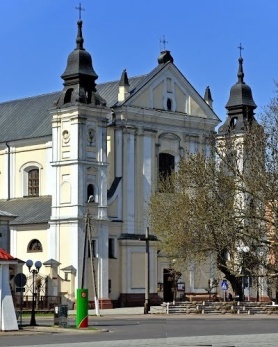 13.03. 2022 r.W CIENIU BazylikiPismo Parafii Trójcy św. w Janowie Podlaskim-do użytku wewnętrznego-PONIEDZIAŁEK – 14 marcaPONIEDZIAŁEK – 14 marca7.001. +Wiktora (r.), Sabinę Brzezińskich – of. dzieci. 15.151. +Marcina (r.), zm. z rodz. Peszuków, Maksymiuków, Matejczuków, Bilskich, Małgorzatę Dziem. 17.001. +Eugeniusza, Annę, Jadwigę, zm. z rodz. Melaniuków i Żuków – of. rodzina.  WTOREK – 15 marcaWTOREK – 15 marca7.00 1.+Józefa (r.), Irenę, Waldemara, zm. z rodz. Laszewskich, Chomińskich.15.151. +Henryka Danilewicza (3r.), Juliana i Juliannę – of. rodzina.  17.001. +Zbigniewa ( w dniu imienin), Józefa – of. Franciszka Hordyjewicz.  ŚRODA – 16 marca ŚRODA – 16 marca 7.00 1. +Romana (r.), Zenona, Janinę, Antoniego, Zbigniewa ( z racji imienin) 15.151.+Urszulę Kamińską (r.), - of. brat z rodziną. 17.001. W intencji uczestników nowenny do MBNP2. +Tadeusza Hładoniuka (30dz.). CZWARTEK – 17 marcaCZWARTEK – 17 marca7.001.+Annę (r.), Stanisława (r.), Antoniego, Antoninę, Stefanię, Zofię, Jadwigę, zm. z rodz. Tychmanowiczów, Edwarda Czyżaka – of. Anna Czyżak. 15.151.+Władysławę, Stanisława, Zbigniewa, zm. z rodz. Zdanowskich. 17.001.+Aleksandra (r.), Bronisławę (r.), Helenę, Zofię, Franciszka, Piotra – of. rodzina. PIĄTEK – 18 marca PIĄTEK – 18 marca 7.001.+Genowefę Michaluk – of. KRK z Hołodnicy.   15.151. +Henrykę Okonkowską  -of. pracownicy Zespołu Placówek Oświatowych w Janowie Podlaskim.  17.001.+Krzysztofa Majkrzyka ( 9r.) – of. żona i dzieci.  SOBOTA –19 marcaSOBOTA –19 marca7.001.+Józefa i Michała – of. żona i dzieci.9.001. +Annę Korolczuk   15.151.+Dorotę Huruk – of. mąż.  17.001.Dz.bł. w 80 r. urodzin Marianny Semeryło – of. dzieci. NIEDZIELA – 20 marcaNIEDZIELA – 20 marca8.001. +Antoniego Semeryło, zm. rodziców z obu stron, zm. z rodz. Semeryłów, Bosiów – of. Marianna Semeryło.  9.301.Dz.bł. w 15 r. urodzin Andrzeja, o Boże bł. i opiekę MB – of. rodzice2. Dz.bł. o Boże bł., zdrowie, potrzebne łaski, opiekę MB dla dzieci i wnuków – of. babcia. 11.301. Za parafian.2. +Stanisławę, Antoniego, Nescioruk – of. syn.Poza 3. +Józefa Romaniuka, zm. z rodz. Romaniuków – of. rodzina. 15.151.Dz.bł. o Boże bł., dary Ducha Św., dla Patrycji Iwaniuk z racji 18 r. urodzin – of. rodzice i siostra.  17.001.+Józefa Owerko ( z racji imieninj), Barbarę, Bronisławę, Stanisławę, Aleksandra, Jana, zm. z rodz. Owerków i Bechtów. .   